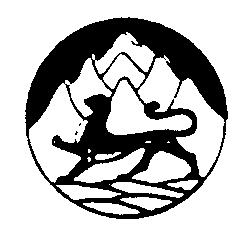 АДМИНИСТРАЦИЯ МЕСТНОГО САМОУПРАВЛЕНИЯАЛАГИРСКОГО РАЙОНАРЕСПУБЛИКИ СЕВЕРНАЯ ОСЕТИЯ – АЛАНИЯП О С Т А Н О В Л Е Н И Еот «__31__»__10___2017г.                                                                  №__1348___       г. АлагирОб утверждении муниципальной программы «Поддержка и развитие малого и среднего предпринимательства в Алагирском районе на 2018-2020 годы»В соответствии с Федеральным законом от 24.07.2007г. № 209-ФЗ «О  развитии малого и среднего предпринимательства в Российской Федерации»,  Законом РСО-Алания от 30.12.2008г. №63-РЗ «О развитии и поддержке малого и среднего предпринимательства в Республике Северная Осетия-Алания», постановлением  Правительства РСО-Алания от 26.12.2016г. №477 «О государственной программе Республики Северная Осетия-Алания «Поддержка и развитие малого и среднего предпринимательства и инвестиционной деятельности в Республике Северная Осетия-Алания на 2017-2019годы»,  Решением Собрания представителей Алагирского района  от 12.05.2017г. №6-7-4 «О мерах по реализации на территории Алагирского района  Федерального закона  от 28.06.2014г. №172-ФЗ «О стратегическом планировании в Российской Федерации»,  постановлением АМСУ Алагирского района от 10.08.2017г. №1071 «О разработке, реализации и оценке эффективности муниципальных программ Алагирского района», распоряжением АМСУ Алагирского района от 29.08.2017г. №234 «Об утверждении перечня муниципальных программ» и с целью поддержки и развития  предпринимательства в районе администрация Алагирского района  п о с т а н о в л я е т:1.  Утвердить прилагаемую муниципальную программу «Поддержка и развитие малого и среднего предпринимательства в Алагирском районе» на 2018-2020 годы (далее - Программа).2.  Финансовому управлению (Мсоева):- обеспечить финансирование Программы за счет средств районного бюджета; - при формировании районного бюджета на 2018-2020 годы предусматривать выделение бюджетных средств на реализацию мероприятий Программы.3. Рекомендовать главам Алагирского городского и сельских поселений, МРИ ФНС №4 по РСО-Алания, районному центру занятости оказать содействие в реализации   Программы.4. Опубликовать данное постановление на официальном сайте АМСУ Алагирского района.5. Контроль за исполнением данного постановления оставляю за собой.Глава  администрации                                                                 А.А. БутаевКайтов Д.Б.Утверждена постановлениемАМСУ Алагирского районаот 31.10.2017г. №1348Муниципальная программа«Поддержка и развитие малого и среднего предпринимательства в Алагирском районе» на 2018-2020 годыг. Алагир 2017 год                                                          I.ПАСПОРТМУНИЦИПАЛЬНОЙ  ПРОГРАММЫ«ПОДДЕРЖКА И РАЗВИТИЕ МАЛОГО И СРЕДНЕГО ПРЕДПРИНИМАТЕЛЬСТВАВ АЛАГИРСКОМ РАЙОНЕ» НА 2018 – 2020 ГОДЫII. Общая характеристика сферы  реализации Программы, проблемы и прогноз развитияТенденция развития малого предпринимательства на территории Алагирского района аналогична  республиканской.На 1.01.2017г. по Алагирскому району зарегистрировано 920 СМСП, в том числе 315 юридических лиц и 605 ИП, из них фактически действовало 175 юридических лиц и 416 физических лиц.Из 175 юридических лиц-2 средние предприятия, 173 – малые предприятия, в том числе 158 – микропредприятий.Отраслевая структура СМСП – действующих юридических лиц:- промышленность – 20 ед;- строительство – 41 ед;- торговля – 32 ед;- сельское хозяйство – 51 ед;- ЖКХ – 18 ед;- Прочие – 13 ед.Динамика и структура вновь образованных малых предприятии в 2013÷2016 годах выглядит следующим образом:Средняя численность работников малых предприятий составила 995 человек, численность работающих по трудовым договорам у индивидуальных предпринимателей вместе с ними составила 605 человек. Общее количество занятых в сфере малого предпринимательства с учетом наемных работников и индивидуальных предпринимателей составила более 1600 человек.Число СМСП в расчете на 1000 чел. населения по району составило:В 2014г – 194 чел.; 2015г – 196 чел.; 2016г – 210,0 чел.Согласно статистическим данным, на территории района за последние годы наблюдается незначительный рост количества малых предприятий и индивидуальных предпринимателей. По объему выпуска продукции, услугам и выполненным работам структура малого предпринимательства за последние годы принципиально не изменилась. По-прежнему лидируют торговля - 44 процента, и строительство - 37 процента,  сельское хозяйство - 1,7 процента, в промышленности - около 7,4 процента.Численность работающих в малом бизнесе составила 15,4 процентов от занятых в экономике района. Оборот субъектов МСП составил 760 млн. рублей. Доля  субъектов МСП в общей сумме налоговых и неналоговых доходов бюджета района составила 17 процентов.Высокий адаптационный потенциал малого предпринимательства необходимо использовать в решении важнейших социально-экономических задач:- обеспечение занятости населения;- формирование среднего класса, способствующего социально-экономической и политической стабильности общества в  Алагирском районе.Приоритетными направлениями развития малого предпринимательства на территории муниципального района являются:- добыча общераспространенных полезных ископаемых; - производство продовольственных и промышленных товаров;- производство и переработка сельхозпродукции;- развитие туризма.III. Приоритеты муниципальной политики в сфере реализации Программы, цели, задачи, целевые показатели эффективности реализации Программы, описание ожидаемых конечных результатов Программы, сроков и этапов реализации ПрограммыОсновные цели и задачи ПрограммыЦелью Программы является создание благоприятных условий для развития малого и среднего предпринимательства на территории  Алагирского района.Основными задачами Программы являются:1. Создание благоприятных правовых условий для развития малого предпринимательства  Алагирского района.2. Повышение качества инфраструктурного обеспечения поддержки малого предпринимательства  Алагирского района.3. Оказание информационно-методических услуг.4. Повышение квалификации предпринимателей  Алагирского района.5. Формирование сознания социальной ответственности предпринимателей  Алагирского района.6. Формирование положительного имиджа предпринимателей Алагирского района.Целевые индикаторы и показатели Программы.Оценка ожидаемой эффективности от реализации Программы, ожидаемые конечные результаты.Результатами реализации мероприятий Программы на территории  Алагирского района будут являться: рост количества СМСП на 6 процентов; увеличение количества рабочих мест на 10 процентов; увеличение доли налоговых поступлений малого предпринимательства в муниципальный бюджет до 20 процентов от общего объема налоговых поступлений, увеличение оборота продукции, производимой СМСП, на 15 процентов.Этапы и сроки реализации ПрограммыРеализация Программы осуществляется в  1(один) этап.  Срок реализации Программы - с 1 января 2018 года по 31 декабря 2020 года.IV. Перечень  и обобщенная характеристика мероприятий ПрограммыДля решения поставленных в Программе задач разработаны мероприятия, обеспечивающие развитие и поддержку малого предпринимательства  Алагирского района. Комплекс программных мероприятий представлен в приложении.Механизм реализации Программы предусматривает оказание муниципальной поддержки предпринимательству  Алагирского района по следующим направлениям:1.Финансовая и имущественная поддержка малого и среднего предпринимательства Предусматривается:-субсидирование части затрат на уплату процентов по кредитам, привлекаемым субъектами МСП;- льготное налогообложение инвесторов;- предоставление субъектам МСП на начальных этапах деятельности льгот по аренде муниципального имущества и подключению к инженерным сетям;- продажа субъектам МСП муниципального имущества по льготным ценам;- содействие развитию молодежного предпринимательства;- поддержка начинающих предпринимателей в создании собственного бизнеса в виде предоставления грантов;- поддержка сельхозтоваропроизводителей;-содействие в выделении субъектам МСП микрокредитов;2.Организация и развитие деятельности инфраструктуры поддержки МСП (МФПРМСП).Предусматривается:Создание муниципального фонда поддержки и развития МСП;3.Информационные технологии поддержки малого предпринимательства, взаимодействие со средствами массовой информации и пропаганда предпринимательской деятельностиПроблема информационного обеспечения остается важной как для субъектов малого предпринимательства, так и для организаций, осуществляющих их поддержку.Для решения указанной проблемы Программой предусматривается использование традиционных источников информации – публикации в средствах массовой информации и консультирование по актуальным вопросам малого предпринимательства.Раздел включает в себя мероприятия по обеспечению взаимодействия органов власти, организаций, поддержки предпринимательства и субъектов малого предпринимательства путем проведения конференций, совещаний, семинаров, конкурсов, издания информационно-методических материалов, организации Дня предпринимателя.V.Основные меры правового регулирования  в сфере реализации Программы.Создание правового поля, благоприятного для деятельности субъектов малого предпринимательства и реализации мероприятий Программы. Мероприятиями раздела предусмотрено проведение анализа практики применения нормативно-правовых актов в сфере регулирования и поддержки малого  предпринимательства с целью подготовки предложений по внесению изменений в  республиканские  и муниципальные нормативно-правовые акты. Поддержка молодежного предпринимательства. Предусматривается содействие развитию молодежного предпринимательства, в том числе активное участие в республиканских аналогичных программах.VI. Ресурсное обеспечение ПрограммыРеализация Программы рассчитана на 3 года. Общий объем финансирования составляет 150 тыс. рублей, в том числе 2018 год - 50 тыс. рублей, 2019 год – 50 тыс. рублей, 2020 год – 50 тыс. рублей.Основой ресурсного обеспечения развития малого предпринимательства и реализации Программы является выделение средств из бюджета Алагирского района. Возможно привлечение средств внебюджетных финансовых источников.  Контроль за выполнением ПрограммыКонтроль за выполнением программы осуществляет 1 заместитель главы администрации Алагирского района. Текущий контроль осуществляет УЭР.VII. Методика оценки эффективности реализации ПрограммыЭффективность реализации Программы оценивается путем соотношения степени достижения основных целевых показателей (индикаторов) Программы с уровнем ее финансирования с начала реализации.Комплексный показатель эффективности реализации программы рассчитывается  по формуле: Uф1     +   Uф2     +…..UфnЭ =      Un1          Un2          Un.n× 100%,nгде n – общее число целевых показателей (индикаторов);Un – плановые значения  n- го целевого показателя (индикатора); Uф  - текущее значение   n- го целевого показателя (индикатора).Оценка эффективности реализации Программы осуществляется по окончанию срока реализации Программы.Приложениек   муниципальной  программе «Поддержка и развитиемалого и среднего предпринимательствав Алагирском районе на 2018-2020 годы»Основные мероприятия  муниципальной программы«Поддержка и развитие малого и среднего предпринимательствав Алагирском районе на 2018-2020 годы»Ответственный исполнитель программы Управление экономического развития АМСУ Алагирского района Соисполнители программыОтсутствуют Наименование подпрограмм ОтсутствуютПрограммно-целевые инструменты Программы ОтсутствуютЦели программыСоздание благоприятных условий для развития малого и  среднего предпринимательства (далее МСП) и повышение его вклада в социально-экономическое развитие Алагирского районаЗадачи ПрограммыРазвитие инфраструктуры поддержки субъектов МСП, поддержка приоритетных инвестиционных проектов. Оказание информационно-методических услуг. Формирование сознания социальной ответственности предпринимателей Алагирского районаЦелевые показатели эффективности реализации ПрограммыКоличество субъектов МСП (далее СМСП), получивших поддержку; оборот продукции (работ и услуг), производимой СМСП;Прирост количество СМСП, осуществляющих свою деятельность на территории Алагирского района, по сравнению предыдущим периодом.Доля среднесписочной численности  работников СМСП в среднесписочной численности всех предприятий и организаций.Этапы и сроки реализации Программы2018-2020 (один этап)Объемы ассигнований Программы Общий объем финансирования – 150 тыс.руб.в том числе из местного бюджета – 150 тыс.руб.Из них:           в 2018г – 50 тыс.руб.              2019г – 50 тыс.руб.              2020г – 50 тыс.руб.Ожидаемые конечные результаты реализации ПрограммыУвеличение количества СМСП на 6%;Увеличение количество рабочих мест на 10%;Увеличение оборота продукции, производимой СМСП, на 15%Ожидаемые конечные результаты реализации ПрограммыУвеличение доли налоговых поступлений СМСП до 20% от общего объема налоговых поступлений Сфера деятельности2013г.2014г.2015г.2016г.Промышленность4542Строительство4343Сельское хозяйство54-5Торговля2329Другие сферы11984ИТОГО:26241823№НаименованиеИндикатора(показателя) Единица измеренияЗначения Значения Значения Значения Значения №НаименованиеИндикатора(показателя) Единица измерения2016г.2017г.2018г.2019г.2020г.1Оборот продукции, производимой СМСПМлн.руб.7607908058308752Количество СМСП, получивших поддержкуЕд.5678103Прирост количества СМСП, осуществляющих деятельность на территории Алагирского районапроцент234564Доля среднесписочной численности работников СМСП в среднесписочной численности всех предприятий и организацийпроцент15,41617,51820№№МероприятиеРезультативностьОтветственные за исполнениеСрокисполненияИсточник финансированияОбъем финансирования,тыс. руб.Объем финансирования,тыс. руб.Объем финансирования,тыс. руб.Объем финансирования,тыс. руб.МероприятиеРезультативностьОтветственные за исполнениеСрокисполненияИсточник финансированиявсегов том числев том числев том числеМероприятиеРезультативностьОтветственные за исполнениеИсточник финансирования2018201920201. Нормативно-правовое обеспечение поддержки и развития малого, среднего предпринимательства1. Нормативно-правовое обеспечение поддержки и развития малого, среднего предпринимательства1. Нормативно-правовое обеспечение поддержки и развития малого, среднего предпринимательства1. Нормативно-правовое обеспечение поддержки и развития малого, среднего предпринимательства1. Нормативно-правовое обеспечение поддержки и развития малого, среднего предпринимательства1. Нормативно-правовое обеспечение поддержки и развития малого, среднего предпринимательства1. Нормативно-правовое обеспечение поддержки и развития малого, среднего предпринимательства1. Нормативно-правовое обеспечение поддержки и развития малого, среднего предпринимательства1. Нормативно-правовое обеспечение поддержки и развития малого, среднего предпринимательства1.1Анализ и приведение в соответствие с федеральным и республиканским законодательством  муниципальных актов в части, касающейся административных барьеровУЭР,координационный совет по поддержке иразвитию МСП в районе (далее - Совет), юридический отдел2018-2020гг.Не требуется ----1.1УЭР,координационный совет по поддержке иразвитию МСП в районе (далее - Совет), юридический отделНе требуется ----1.2Подготовка проектов нормативных правовых актов по формированию механизмов поддержки предпринимательской деятельности в районеРазвитие исовершенствованиеформ поддержки предпринимательства районаУЭР АМС района 2018-2020гг.Не требуется----Подготовка проектов нормативных правовых актов по формированию механизмов поддержки предпринимательской деятельности в районеРазвитие исовершенствованиеформ поддержки предпринимательства районаУЭР АМС района 2018-2020гг.Не требуется----1.3Подготовка предложений кпроектам законодательных актов по совершенствованию системы налогообложения  СМСПСовершенствованиесистемыналогообложения  СМСПСовершенствованиесистемыналогообложения  СМСПСовершенствованиесистемыналогообложения  СМСПУЭРМРИ ФНС №4по РСО-Алания,ФинуправлениеУЭРМРИ ФНС №4по РСО-Алания,ФинуправлениеПо мере необходимостиНе требуетсяНе требуется--------2. Механизм финансово-кредитной и имущественной поддержки малого, среднего предпринимательства2. Механизм финансово-кредитной и имущественной поддержки малого, среднего предпринимательства2. Механизм финансово-кредитной и имущественной поддержки малого, среднего предпринимательства2. Механизм финансово-кредитной и имущественной поддержки малого, среднего предпринимательства2. Механизм финансово-кредитной и имущественной поддержки малого, среднего предпринимательства2. Механизм финансово-кредитной и имущественной поддержки малого, среднего предпринимательства2. Механизм финансово-кредитной и имущественной поддержки малого, среднего предпринимательства2. Механизм финансово-кредитной и имущественной поддержки малого, среднего предпринимательства2. Механизм финансово-кредитной и имущественной поддержки малого, среднего предпринимательства2. Механизм финансово-кредитной и имущественной поддержки малого, среднего предпринимательства2. Механизм финансово-кредитной и имущественной поддержки малого, среднего предпринимательства2. Механизм финансово-кредитной и имущественной поддержки малого, среднего предпринимательства2. Механизм финансово-кредитной и имущественной поддержки малого, среднего предпринимательства2. Механизм финансово-кредитной и имущественной поддержки малого, среднего предпринимательства2. Механизм финансово-кредитной и имущественной поддержки малого, среднего предпринимательства2. Механизм финансово-кредитной и имущественной поддержки малого, среднего предпринимательства2. Механизм финансово-кредитной и имущественной поддержки малого, среднего предпринимательства2. Механизм финансово-кредитной и имущественной поддержки малого, среднего предпринимательства2.1.Содействие СМСП в разработке инвестиционных проектовУвеличение и создание новых рабочих местУвеличение и создание новых рабочих местУвеличение и создание новых рабочих мест-//--//-2018-2020гг.Не требуетсяНе требуется2.2Содействие в предоставлении поручительств (гарантий) по исполнению обязательств СМСП перед банками, лизинговыми, страховыми и иными организациямиРасширение доступа  СМСП к финансовым и материальным ресурсамРасширение доступа  СМСП к финансовым и материальным ресурсамРасширение доступа  СМСП к финансовым и материальным ресурсамУЭР АМСрайона,Фин. УправлениеАМС района,УЗОС и С/ХАМС районаУЭР АМСрайона,Фин. УправлениеАМС района,УЗОС и С/ХАМС района2018-2020гг.Не требуетсяНе требуется2.3Содействие в предоставлении СМСП района услуг по микрофинансированию из фонда микрофинансирования РСО-Алания Финансовая поддержка субъектов малого и среднего бизнесаФинансовая поддержка субъектов малого и среднего бизнесаФинансовая поддержка субъектов малого и среднего бизнесаУЭР АМСрайона,Фин. управлениеАМС района,МФПРМСПУЭР АМСрайона,Фин. управлениеАМС района,МФПРМСП2018-2020гг.Не требуетсяНе требуется2.4Содействие в субсидировании части затрат СМСП на организацию выставочно-ярмарочной деятельности, на участие  СМСП в торгово-экономических и других мероприятиях на льготных условияхОказание поддержки СМСП в реализации производимых товаров (услуг)Оказание поддержки СМСП в реализации производимых товаров (услуг)Оказание поддержки СМСП в реализации производимых товаров (услуг)МФПРМСП,УЭР АМСрайона,Фин. управлениеАМС района,УЗОС иС/ХАМС районаМФПРМСП,УЭР АМСрайона,Фин. управлениеАМС района,УЗОС иС/ХАМС района2018-2020гг.Не требуетсяНе требуется2.5.Содействие развитию малого предпринимательства и самозанятости безработных гражданПовышение занятости населенияПовышение занятости населенияПовышение занятости населенияРайонныйцентр занятостиРайонныйцентр занятости20182020гг.Средствафедер. иреспуб.БюджетовСредствафедер. иреспуб.Бюджетов2.6.Привлечение к участию СМСП в реализации федерального закона о закупках  №44-ФЗСодействие СМСП в продвижении продукцииСодействие СМСП в продвижении продукцииСодействие СМСП в продвижении продукцииУЭР АМС  района, отдел закупокУЭР АМС  района, отдел закупок2018-2020гг.Не требуетсяНе требуется3. Информационное и кадровое обеспечение сферы малого, среднего предпринимательства3. Информационное и кадровое обеспечение сферы малого, среднего предпринимательства3. Информационное и кадровое обеспечение сферы малого, среднего предпринимательства3. Информационное и кадровое обеспечение сферы малого, среднего предпринимательства3. Информационное и кадровое обеспечение сферы малого, среднего предпринимательства3. Информационное и кадровое обеспечение сферы малого, среднего предпринимательства3. Информационное и кадровое обеспечение сферы малого, среднего предпринимательства3. Информационное и кадровое обеспечение сферы малого, среднего предпринимательства3. Информационное и кадровое обеспечение сферы малого, среднего предпринимательства3. Информационное и кадровое обеспечение сферы малого, среднего предпринимательства3. Информационное и кадровое обеспечение сферы малого, среднего предпринимательства3. Информационное и кадровое обеспечение сферы малого, среднего предпринимательства3. Информационное и кадровое обеспечение сферы малого, среднего предпринимательства3. Информационное и кадровое обеспечение сферы малого, среднего предпринимательства3. Информационное и кадровое обеспечение сферы малого, среднего предпринимательства3. Информационное и кадровое обеспечение сферы малого, среднего предпринимательства3. Информационное и кадровое обеспечение сферы малого, среднего предпринимательства3. Информационное и кадровое обеспечение сферы малого, среднего предпринимательства3.1Мониторинг состояния и тенденции развития сферы МСП района в соответствии с требованиями ст. 19 № 209-ФЗМониторинг состояния и тенденции развития сферы МСП района в соответствии с требованиями ст. 19 № 209-ФЗРасширение доступа субъектов МСП к информационным и аналитическим материаламУЭР АМСрайона,МРИ ФНС №4по РСО-Алания,СевернаяОсетиястатУЭР АМСрайона,МРИ ФНС №4по РСО-Алания,СевернаяОсетиястатУЭР АМСрайона,МРИ ФНС №4по РСО-Алания,СевернаяОсетиястат2018-2020гг.2018-2020гг.Не требуетсяНе требуется3.2.Содействие в развитии системы информационной поддержки МСП, в том числе в создании специальных Интернет-ресурсов:- сайта по актуальным вопросам развития предпринимательской деятельности- виртуальной выставки продукции малых и средних предприятий района в сети ИнтернетСодействие в развитии системы информационной поддержки МСП, в том числе в создании специальных Интернет-ресурсов:- сайта по актуальным вопросам развития предпринимательской деятельности- виртуальной выставки продукции малых и средних предприятий района в сети ИнтернетОперативное доведение актуальной информации до субъектов МСП. Содействие продвижению продукции предпр. на межрегиональные рынки сбыта. Повышение информированности населенияУЭРАМС района,Фин.управление АМС районаМФП РМСПУЭРАМС района,Фин.управление АМС районаМФП РМСПУЭРАМС района,Фин.управление АМС районаМФП РМСП2018-2020гг.2018-2020гг. Не требуется Не требуется3.3.Оказание предпринимателям бесплатных информационных и консультационных услугОказание предпринимателям бесплатных информационных и консультационных услугСнижение административных барьеров развития предпринимательстваУЭР АМСрайонаМФП РМСПУЭР АМСрайонаМФП РМСПУЭР АМСрайонаМФП РМСП2018-2020гг.2018-2020гг.Не требуетсяНе требуется3.4Ведение реестра СМСПВедение реестра СМСПУЭР АМСУЭР АМСУЭР АМС2018-2020гг.2018-2020гг.Не требуетсяНе требуется3.5Формирование реестра СМСП – получателей поддержки Формирование реестра СМСП – получателей поддержки УЭР АМСУЭР АМСУЭР АМС2018-2020гг.2018-2020гг.Не требуетсяНе требуется3.6Содействие в организации семинаров, круглых столов, совещаний и др. по проблемам развития предпринимательской деятельности в районеСодействие в организации семинаров, круглых столов, совещаний и др. по проблемам развития предпринимательской деятельности в районеПовышение уровня информатизации сферы предпринимательстваУЭРАМС районаМФП РМСПУЭРАМС районаМФП РМСПУЭРАМС районаМФП РМСП2018-2020гг.2018-2020гг.Не требуетсяНе требуется4. Поддержка ремесленной деятельности4. Поддержка ремесленной деятельности4. Поддержка ремесленной деятельности4. Поддержка ремесленной деятельности4. Поддержка ремесленной деятельности4. Поддержка ремесленной деятельности4. Поддержка ремесленной деятельности4. Поддержка ремесленной деятельности4. Поддержка ремесленной деятельности4. Поддержка ремесленной деятельности4. Поддержка ремесленной деятельности4. Поддержка ремесленной деятельности4. Поддержка ремесленной деятельности4. Поддержка ремесленной деятельности4. Поддержка ремесленной деятельности4. Поддержка ремесленной деятельности4. Поддержка ремесленной деятельности4. Поддержка ремесленной деятельности4.1Размещение на сайте АМСУ  Алагирского района и опубликование в районной газете «Заря» информации о деятельности в сфере народных художественных промыслов и ремеселИнформированность граждан о реализации прав на доступ к народным художественным промыслам и ремеслам Информированность граждан о реализации прав на доступ к народным художественным промыслам и ремеслам Информированность граждан о реализации прав на доступ к народным художественным промыслам и ремеслам Информированность граждан о реализации прав на доступ к народным художественным промыслам и ремеслам УЭР2018-2020гг.2018-2020гг.Не требуетсяНе требуется4.2Участие в тематических выставках, конкурсах, фестивалях в сфере народных художественных промыслов и ремеселРасширение и утверждение творческих контактов, распространение позитивного опыта  диалога культурРасширение и утверждение творческих контактов, распространение позитивного опыта  диалога культурРасширение и утверждение творческих контактов, распространение позитивного опыта  диалога культурРасширение и утверждение творческих контактов, распространение позитивного опыта  диалога культурУЭР, УК, УО2018-2020гг.2018-2020гг.Не требуетсяНе требуется4.3Организация размещения точек по реализации сувенирной  продукции во время проведения различных культурно-массовых, праздничных и спортивных соревнований, при туристических маршрутах Реализованная сувенирная продукция во время проведения мероприятий Реализованная сувенирная продукция во время проведения мероприятий Реализованная сувенирная продукция во время проведения мероприятий Реализованная сувенирная продукция во время проведения мероприятий  УК, УЭР, КДМФС, ОТНИП 2018-2020гг.2018-2020гг.Не требуетсяНе требуется4.4Грантовая поддержка субъектов ремесленной деятельностиОрганизация новых рабочих местОрганизация новых рабочих местОрганизация новых рабочих местОрганизация новых рабочих местУЭР, Главы поселений2018-2020гг.2018-2020гг.Местный бюджетМестный бюджет1505050505050504.5Создание на базе МКУ «ЦРБ» центра по изучению народных промыслов и ремесел Алагирского районаУК2019г.2019г.Не требуетсяНе требуется4.6Создание магазина-мастерстких народных художественных промыслов и ремеселУК, УЭР2020г.2020г.Не требуетсяНе требуется4.7Проведение районного фестиваля «Народных умельцев земли Алагирской»УК, УЭР2019г.2019г.Не требуетсяНе требуетсяИТОГО:Средства местного бюджетаСредства местного бюджета150505050505050